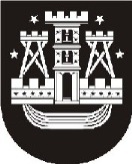 KLAIPĖDOS MIESTO SAVIVALDYBĖS ADMINISTRACIJOS DIREKTORIUSĮSAKYMASDĖL VIEŠŲJŲ ASMENS SVEIKATOS PRIEŽIŪROS ĮSTAIGŲ 2013 M. VEIKLOS ĮVERTINIMONr. KlaipėdaVadovaudamasi Lietuvos Respublikos vietos savivaldos įstatymo 29 straipsnio 8 dalies 2 punktu, Lietuvos nacionalinės sveikatos sistemos viešųjų įstaigų veiklos finansinių rezultatų vertinimo kiekybinių ir kokybinių rodiklių ir vadovaujančių darbuotojų mėnesinės algos kintamosios dalies nustatymo tvarkos aprašo, patvirtinto Lietuvos Respublikos sveikatos apsaugos ministro 2011 m. gruodžio 1 d. įsakymu Nr. V-1019, 19 punktu, Klaipėdos miesto savivaldybės tarybos 2008 m. balandžio 3 d. sprendimu Nr. T2-106 „Dėl savivaldybės turtinių ir neturtinių teisių įgyvendinimo viešosiose įstaigose“, atsižvelgdama į viešųjų asmens sveikatos priežiūros įstaigų 2013 m. veiklos vertinimo rodiklių, patvirtintų Klaipėdos miesto savivaldybės administracijos direktoriaus 2013 m. liepos 4 d. įsakymu Nr. AD1-1698 „Dėl viešųjų asmens sveikatos priežiūros įstaigų veiklos užduočių vertinimo rodiklių 2013 m. patvirtinimo“, įgyvendinimą bei Socialinių reikalų departamento Sveikatos apsaugos skyriaus savivaldybės gydytojo 2014 m. balandžio 4 d. raštą Nr. VS-1998:1. Įvertinu šių viešųjų asmens sveikatos priežiūros įstaigų veiklą taip:1.1. Klaipėdos universitetinės ligoninės – 90 balų; 1.2. Klaipėdos vaikų ligoninės – 90 balų;1.3. Klaipėdos medicininės slaugos ligoninės – 90 balų;1.4. Klaipėdos sveikatos priežiūros centro – 80 balų; 1.5. Jūrininkų sveikatos priežiūros centro – 86 balai;1.6. Klaipėdos senamiesčio pirminės sveikatos priežiūros centro – 90 balų;1.7. Klaipėdos greitosios medicinos pagalbos stoties – 90 balų;1.8. Klaipėdos stomatologijos poliklinikos – 80 balų;1.9. Klaipėdos psichikos sveikatos centro – 90 balų.2. Pavedu Personalo skyriui parengti savivaldybės tarybos sprendimo projektą dėl viešųjų asmens sveikatos priežiūros įstaigų vadovų mėnesinės algos kintamosios dalies nustatymo bei koeficiento pakeitimo VšĮ Jūrininkų sveikatos priežiūros centro vadovui.J. Asadauskienė, tel. 39 60 712014-04-03Savivaldybės administracijos direktorėJudita Simonavičiūtė